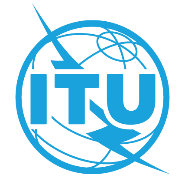 PREFACIOLa Unión Internacional de Telecomunicaciones (UIT) es el organismo especializado de las Naciones Unidas en el campo de las telecomunicaciones y de las tecnologías de la información y la comunicación. El Sector de Normalización de las Telecomunicaciones de la UIT (UIT-T) es un órgano permanente de la UIT. Este órgano estudia los aspectos técnicos, de explotación y tarifarios y publica Recomendaciones sobre los mismos, con miras a la normalización de las telecomunicaciones en el plano mundial.La Asamblea Mundial de Normalización de las Telecomunicaciones (AMNT), que se celebra cada cuatro años, establece los temas que han de estudiar las Comisiones de Estudio del UIT-T, que a su vez producen Recomendaciones sobre dichos temas.La aprobación de Recomendaciones por los Miembros del UIT-T es el objeto del procedimiento establecido en la Resolución 1 de la AMNT.En ciertos sectores de la tecnología de la información que corresponden a la esfera de competencia del UIT-T, se preparan las normas necesarias en colaboración con la ISO y la CEI.  UIT  2022Reservados todos los derechos. Ninguna parte de esta publicación puede reproducirse por ningún procedimiento sin previa autorización escrita por parte de la UIT.RESOLUCIÓN 97 (Rev. Ginebra, 2022)Lucha contra el robo de dispositivos móviles de telecomunicaciones(Hammamet, 2016; Ginebra, 2022)La Asamblea Mundial de Normalización de las Telecomunicaciones (Ginebra, 2022),recordandoa)	la Resolución 196 (Rev. Dubái, 2018) de la Conferencia de Plenipotenciarios, relativa a la protección del usuario/consumidor de servicios de telecomunicaciones;b)	la Resolución 189 (Rev. Dubái, 2018) de la Conferencia de Plenipotenciarios, sobre la asistencia a los Estados Miembros para combatir y disuadir el robo de dispositivos móviles;c)	la Resolución 188 (Rev. Dubái, 2018) de la Conferencia de Plenipotenciarios, sobre la lucha contra la falsificación de dispositivos de telecomunicaciones/tecnologías de la información y la comunicación (TIC);d)	la Resolución 174 (Rev. Busán, 2014) de la Conferencia de Plenipotenciarios, sobre la función de la UIT respecto a los problemas de política pública internacional asociados al riesgo del uso ilícito de las TIC;e)	la Resolución 79 (Rev. Buenos Aires, 2017) de la Conferencia Mundial de Desarrollo de las Telecomunicaciones (CMDT), sobre la función de las telecomunicaciones/TIC en la gestión y lucha contra la falsificación de dispositivos de telecomunicaciones/TIC;f)	la Resolución 64 (Rev. Buenos Aires, 2017) de la CMDT, sobre la protección y el apoyo a los usuarios/consumidores de servicios de telecomunicaciones/TIC,reconociendoa)	que los gobiernos y la industria han adoptado medidas con objeto de disuadir y combatir el robo de dispositivos móviles;b)	que el robo de dispositivos móviles propiedad de usuarios permite el uso delictivo de servicios y aplicaciones de telecomunicaciones/TIC, lo que genera pérdidas económicas al propietario y usuario lícito;c)	que parte de las medidas adoptadas por algunos países para combatir el robo de dispositivos móviles depende de los identificadores únicos de dispositivos, tales como la identidad de equipo móvil internacional, por lo que la manipulación (modificación sin autorización) de los identificadores únicos puede disminuir la efectividad de estas soluciones;d)	que algunas de las soluciones destinadas a combatir la falsificación de dispositivos de telecomunicaciones/TIC también pueden utilizarse para combatir la utilización de dispositivos de telecomunicaciones/TIC robados, en particular, aquellos cuyos identificadores únicos hayan sido manipulados con el fin de volver a introducirlos en el mercado;e)	que los estudios sobre la lucha contra la falsificación, incluidos los dispositivos de telecomunicaciones/TIC, y los sistemas adoptados en base a dichos estudios pueden facilitar la detección y el bloqueo de los dispositivos, así como prevenir su ulterior uso,considerandoque la innovación tecnológica impulsada por las TIC ha modificado significativamente la manera en que las personas acceden a las telecomunicaciones,conscientea)	de los actuales trabajos conexos de la Comisión de Estudio 11 del Sector de Normalización de las Telecomunicaciones de la UIT (UIT-T) sobre la falsificación y el robo de dispositivos móviles;b)	de los actuales trabajos conexos de la Comisión de Estudio 17 del UIT-T sobre la seguridad;c)	de los actuales trabajos conexos de las Comisiones de Estudio del UIT-T sobre la aplicación de tecnologías incipientes en soluciones para el intercambio de información distribuida,resuelve1	que el UIT-T debería explorar todas las soluciones aplicables y elaborar Recomendaciones UIT-T, para combatir y disuadir el robo de dispositivos móviles y sus consecuencias negativas, ofreciendo a todas las partes interesadas un foro para promover el debate, la cooperación entre los Miembros, el intercambio de prácticas idóneas y directrices, y la divulgación de información sobre la lucha contra el robo de dispositivos móviles;2	que el UIT-T, en colaboración con las organizaciones de normalización pertinentes, elabore soluciones para el problema de la réplica de identificadores únicos;3	que, en el marco del UIT-T, la Comisión de Estudio 11 debería ser la Comisión de Estudio rectora sobre las actividades relativas a la lucha contra el robo de dispositivos móviles de telecomunicaciones,encarga al Director de la Oficina de Normalización de las Telecomunicaciones, en colaboración con el Director de la Oficina de Radiocomunicaciones y la Directora de la Oficina de Desarrollo de las Telecomunicaciones1	que recopile y comparta información sobre prácticas idóneas elaboradas por la industria o los gobiernos y sobre tendencias prometedoras en la lucha contra el robo de dispositivos móviles, especialmente en regiones en las que el índice de robos de teléfonos móviles haya disminuido, incluidas estadísticas relativas a su eficacia;2	que facilite, en colaboración con las organizaciones del sector y otras organizaciones de normalización, la normalización y la divulgación de recomendaciones, informes técnicos y directrices para combatir el robo de dispositivos móviles y sus efectos negativos, específicamente con respecto al intercambio de información sobre identificadores de dispositivos móviles declarados robados o perdidos, y para impedir que los dispositivos móviles robados o perdidos puedan acceder a las redes móviles;3	que celebre consultas entre las Comisiones de Estudio pertinentes del Sector, los fabricantes de dispositivos móviles, los fabricantes de componentes de redes de telecomunicaciones, los operadores, las organizaciones de normalización de las telecomunicaciones y otros desarrolladores de tecnologías prometedoras conexas, a fin de identificar las medidas tecnológicas existentes y futuras, a nivel de software y de hardware, que mitiguen las consecuencias de la utilización de dispositivos móviles robados;4	que preste asistencia, en el marco de los conocimientos y recursos disponibles en el UIT-T, según proceda y en cooperación con las organizaciones pertinentes, a los Estados Miembros que así lo soliciten, a fin de reducir el número de robos de dispositivos móviles y la utilización de dispositivos móviles robados en sus países;5	que comparta información y experiencias sobre la manera de controlar la manipulación (modificación sin autorización) de identificadores únicos de dispositivos móviles de telecomunicaciones/TIC e impedir que estos dispositivos accedan a las redes móviles,encarga a las Comisiones de Estudio 11 y 17 del Sector de Normalización de las Telecomunicaciones de la UIT, de conformidad con sus mandatos y en colaboración con otras Comisiones de Estudio competentes1	que sigan elaborando Recomendaciones, informes técnicos y directrices para abordar el problema del robo de dispositivos móviles de telecomunicaciones y sus efectos negativos;2	que estudien posibles soluciones para combatir el uso de dispositivos robados de telecomunicaciones con identificadores manipulados (modificados sin autorización) e impedir su acceso a la red móvil;3	que estudien todas las tecnologías que puedan utilizarse como herramientas para luchar contra el robo de dispositivos móviles de telecomunicaciones;4	que elaboren una lista de identificadores utilizados en dispositivos de telecomunicaciones/TIC,invita a los Estados Miembros y Miembros de Sector1	a tomar todas las medidas necesarias, incluidas medidas de concienciación, para luchar contra el robo de dispositivos móviles de telecomunicaciones y reducir sus repercusiones negativas;2	a cooperar e intercambiar experiencias y conocimientos respecto a este tema;3	a participar activamente en los estudios de la UIT relacionados con la aplicación de la presente Resolución mediante la presentación de contribuciones;4	a tomar las medidas necesarias para evitar o detectar y controlar la manipulación o modificación sin autorización de identificadores únicos de dispositivos móviles de telecomunicaciones/TIC e impedir que estos dispositivos accedan a las redes móviles.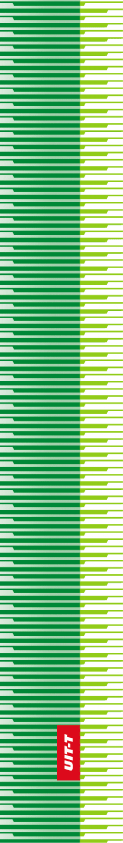 Unión Internacional de TelecomunicacionesUnión Internacional de TelecomunicacionesUnión Internacional de TelecomunicacionesUIT-TSECTOR  DE  NORMALIZACIÓN
DE  LAS  TELECOMUNICACIONES
DE  LA  UITSECTOR  DE  NORMALIZACIÓN
DE  LAS  TELECOMUNICACIONES
DE  LA  UITASAMBLEA MUNDIAL DE NORMALIZACIÓN DE LAS TELECOMUNICACIONESGinebra, 1-9 de marzo de 2022ASAMBLEA MUNDIAL DE NORMALIZACIÓN DE LAS TELECOMUNICACIONESGinebra, 1-9 de marzo de 2022ASAMBLEA MUNDIAL DE NORMALIZACIÓN DE LAS TELECOMUNICACIONESGinebra, 1-9 de marzo de 2022ASAMBLEA MUNDIAL DE NORMALIZACIÓN DE LAS TELECOMUNICACIONESGinebra, 1-9 de marzo de 2022Resolución 97 – Lucha contra el robo de dispositivos móviles de telecomunicacionesResolución 97 – Lucha contra el robo de dispositivos móviles de telecomunicacionesResolución 97 – Lucha contra el robo de dispositivos móviles de telecomunicacionesResolución 97 – Lucha contra el robo de dispositivos móviles de telecomunicaciones